Body Chart: 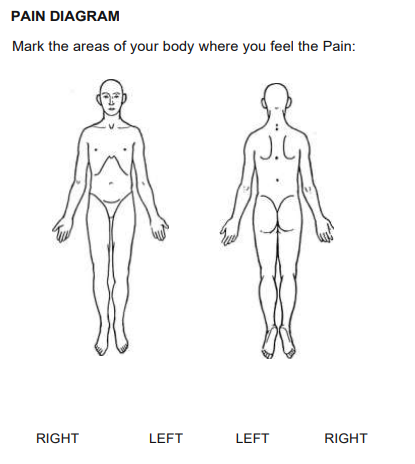 